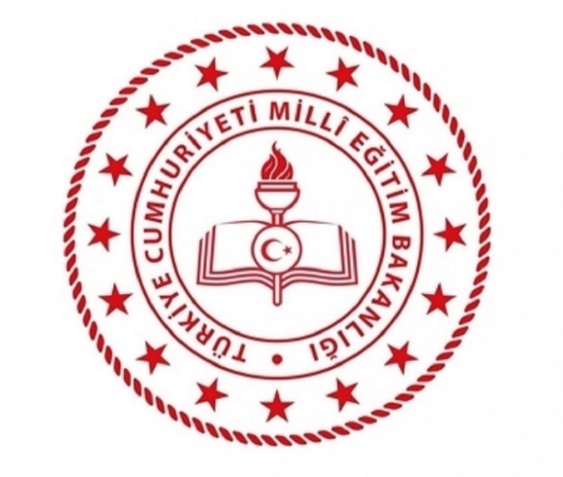 TC.BANAZ KAYMAKAMLIĞIŞEHİT EDİP AYBEY AHAT İLK-ORTAOKULU MÜDÜRLÜĞÜ HİJYEN, ENFEKSİYON ÖNLEME VE KONTROL EYLEM PLANIHİJYEN, ENFEKSİYON ÖNLEME VE KONTROL EYLEM PLANIHİJYEN, ENFEKSİYON ÖNLEME VE KONTROL EYLEM PLANIGİRİŞ1.1 Genel BilgilerBu kılavuz, hijyen ve sanitasyon kaynaklı salgın hastalıklar için kuruluşların çalışanlarını, öğrencilerini, velileri ve ilgili tüm tarafları bilgilendirmek ve öneriler vermek üzere enfeksiyon önleme ve kontrol yöntemleri hakkında bilgi sağlar. Bu kılavuz Millî Eğitim Bakanlığı ve Türk Standartları Enstitüsü tarafından hazırlanmıştırKılavuz, eğitim kurumlarında esas olarak hijyen ve sanitasyon kaynaklı salgın hastalıklara yönelik, öğrencileri, öğretmenleri, diğer çalışanları ve ilgili bütün tarafları korumaya ve korunmaya yönelik hijyen uygulamalarını, enfeksiyonların yayılmasının önlenmesini ve kontrol tavsiyelerini içermektedir.AMAÇ ve HEDEFLER2.1 Hijyen, Enfeksiyon Önleme Ve Kontrol Eylem Planı Amacı Hijyen ve sanitasyon kaynaklı salgın hastalıklar dan etkilenecek personelin hastalığı tanımalarını, rollerini ve sorumluluklarını yerine getirmek üzere en uygun şekilde hazırlık yapmalarını ve koordinasyon içinde hareket etmelerini yardımcı olacak bilgi ve çerçeveyi sağlamaktır.Hijyen ve sanitasyon kaynaklı salgın hastalıkların, bulaşma yolları, alınacak önlemler hakkında bilgi vermek; Hasta veya daha önce temas etmiş kişi ile karşılaşıldığında izlenmesi gereken strateji ve uygulama şekilleri hakkında yol göstermek amacıyla tüm okul personeli, öğrenciler, veliler ve ziyaretçiler için hazırlanmıştır. Olası bir vaka görülmesi durumunda kurum personelinin; koordineli ve zamanında hareket edebilmeleri ve şüpheli hasta/hastaların fark edilmesi durumunda neler yapması gerektiğini hakkında bilgi vermek amaçlanmıştır.2.2 Hijyen, Enfeksiyon Önleme Ve Kontrol Eylem Planı HedefleriHijyen ve sanitasyon kaynaklı salgın hastalıklara karşı hazırlık ve faaliyet planlarının temelini oluşturacak teknik bilgileri sunmak,Hijyen ve sanitasyon kaynaklı salgın hastalıklara karşı yapılacak çalışmaların etkinliğini artırmak amacıyla salgın ortaya çıkmadan önce gerçekleştirilmesi gereken faaliyetleri belirlemek ve önerilerde bulunmak,Hijyen ve sanitasyon kaynaklı salgın hastalık sırasında kamu ve özel kuruluşlar arasındaki iş birliğini, kuruluşların rollerini, sorumluluklarını ve yapılması gereken çalışmaları belirlemek,KAPSAMHijyen ve sanitasyon kaynaklı salgın hastalığın bulaşmasını engellemeye yönelik olarak alınacak tüm önlemleri kapsar.3.1 SORUMLU KİŞİLEROkul yönetimi, öğretmenler ve okul personeli başta olmak üzere bu süreçte görev alacak kişiler.HİJYEN, ENFEKSİYON ÖNLEME VE KONTROL EYLEM PLANI HAZIRLAMA KOMİSYONU/EKİBİKURULAN KOMİSYON/EKİP GÖREV VE SORUMLULUKLARIBANAZ İLÇE SAĞLIK MÜDÜRLÜĞÜ İLETİŞİM VE KOORDİNASYONOKUL İÇİ HABERLEŞME LİSTESİÖĞRENCİ SAYISALVERİLERİOKUL VERİ İLETİŞİM ZİNCİRİTANIMLARBulaşıcı hastalıklar; vücuda giren bakteri, virüs, mantar veya parazit gibi küçük organizmaların sebep olduğu hastalıklardır.Her bulaşıcı hastalığın kendine özgü belirti ve semptomları vardır. Fakat birçok bulaşıcı hastalıkta ortak olan, genel işaret ve belirtiler yüksek ateş, ishal, yorgunluk, kas ağrısı ve öksürmedir.Bu plan, Hijyen ve sanitasyon kaynaklı salgın hastalıkların etkeni ve bulaşma yolları hakkında bilgi vermek; vaka veya temaslı ile karşılaşıldığında izlenmesi gereken strateji ve uygulama şekilleri hakkında yol göstermek amacıyla hazırlanmıştır. KAYNAK VE BULAŞMA    Birçok etken yeni konağa solunum yolu ile girer. Bu yolla giriş hasta veya taşıyıcılarla direkt temas veya enfekte damlacıkların solunan havaya karışması sonucu oluşabilir. Enfekte damlacıkların havaya karışması ise öksürme, hapşırma veya konuşma sırasında meydana gelebilir. Ayrıca hasta kişinin solunum yolundan girecek kontamine olmuş tozlar, vb. soluması aracılığıyla da bulaşma olabilir. Enfekte damlacıklarla bulaşan enfeksiyonlar üst ve alt solunum yolları hastalıklarıdır. Bunlar arasında en önemlileri pnömoni, bronkopnömoni, kızamık, kızamıkçık, boğmaca, grip, tüberküloz, streptokoksik enfeksiyonlar, solunum yolu şarbonu ve vebası, difteri, çiçek, su çiçeği, kabakulak ve menenjittir.Enfeksiyon etkenlerinin yeni konağa sindirim yoluyla girişleri besinler, içecekler (su, süt vb.), kontamine eller, tırnaklar aracılığı ile olur. Çiğ yenilen yapraklı sebzeler, su ve içeceklerle bulaşan hastalıklar; tifo, paratifo, kolera, basilli dizanteri, enterovirus enfeksiyonları, poliomyelit, enfeksiyöz hepatit, amebiazis, helmint enfeksiyonları ve gıda zehirlenmeleri, süt, et, balık ve ürünleri ile bulaşan hastalıklar ise; tüberküloz (bovin tipi), şarbon, şap hastalığı, brusellozis, kist hidatik, tenyazis, salmonella gibi gıda zehirlenmeleridir.Bazı enfeksiyon etkenleri de temas yolu ile yeni konağa ulaşır. Direkt temas sonucu deri ve vücudun çeşitli bölgelerindeki mukozalar yoluyla patojen etkenler vücuda girer. Genellikle sağlam deriden birçok etken giremez; derideki travmalar, yaralanmalar, temizlik kurallarına uymama etkenlerin girişini kolaylaştırır. Çiçek, uyuz, kuduz, şarbon, lupus vulgaris ve mantar hastalıkları bu gruptaki hastalıklardandır.KLİNİK ÖZELLİKLER:Her bulaşıcı hastalığın kendine özgü belirti ve semptomları vardır. Fakat birçok bulaşıcı hastalıkta ortak olan, genel işaret ve belirtiler yüksek ateş, ishal, yorgunluk, kas ağrısı ve öksürmedir. Daha ciddi vakalarda ağır solunum yolu enfeksiyonu, böbrek yetmezliği ve hatta ölüm gelişebilir. EĞİTİM KURUMLARINDA YAPILACAKLARHijyen ve sanitasyon kaynaklı salgın hastalığın yayılımı kapalı ortamlarda daha kolay olduğu için eğitim kurumlarında hastalığın bulaşmasını engelleyecek önlemlerin alınması, eğitim kurumlarında çalışan tüm personel ve öğrencilerin hijyen kuralları konusunda bilgilendirilmesi gereklidir.Bu önlemlerin alınması için sağlık çalışanları, okul yönetimi ve öğretmenler, veliler ve öğrenciler arasında iş birliği ve eşgüdümün sağlanması büyük önem taşımaktadır.El yıkama alışkanlıklarının yeterince sık olmaması, okul ortamında arkadaşları ile oldukça yakın ilişkide olmaları enfeksiyonun bulaşmasını ve yayılmasını kolaylaştırmaktadır.HİJYEN VE SANİTASYON KAYNAKLI SALGIN HASTALIK VAKALARININ SAPTANMASI VE BİLDİRİMİAileler salgın hastalı belirtisi olan çocukları eğitim kurumuna göndermemeli ve bu durumdan eğitim kurumu yönetimini haberdar etmelidir. Benzer şekilde öğretmenleri tarafından öğrenciler değerlendirilmeli ve hastalık belirtisi gösteren öğrencilerin eve gitmeleri sağlanmalıdır. Eve gidene kadar öğrencilerin varsa eğitim kurumunun sağlık hizmetleri verilen bölümünde, yoksa diğer kişilerle temasını önleyecek şekilde ayrılmış bir odada gözlem altında tutulması uygun olacaktır. Öğrencilerin eve dönerken toplu ulaşım aracı ya da öğrenci servisini kullanma zorunluluğu olması durumunda öğrencilerin ağız ve burnunun cerrahi maske ya da temiz bir mendille kapatılması uygun olacaktır. Bu durumun okul yönetimine bildirilmesi, hastalığın eğitim kurumundaki durumunun değerlendirilmesi yönünden çok önemlidir.Salgın hastalık nedeniyle eve gönderilen öğrenci ya da personelin hastalık belirtileri geçene ve kendini günlük faaliyetlerini yapabilecek kadar iyi hissedene dek eğitim kurumuna gelmemesi ve risk grubunda olan kişilerin sağlık kuruluşlarına başvurmaları sağlanmalıdır.Salgın hastalık dönemlerinde hasta kişilerin mümkün olduğu kadar dışarı çıkmamaları ve kalabalık ortamlardan (sinema, konser, toplu taşıma araçları gibi) uzak tutulmaları konusunda bilgi verilmelidir.EĞİTİM KURUMUNDA ALINACAK TEMİZLİK ÖNLEMLERİ	Eller, parmak araları, tırnak ucu ve avuç içlerini de ovalayarak, sabun ve suyla en az 20 saniye yıkanmalı.Kirli ellerle göz, burun ve ağza dokunmaktan kaçınılmalı. Özellikle hapşırma ve öksürme sonrasında ellerin su ve sabunla iyice yıkanmalıdır.Her tuvalet kullanımı öncesinde ve sonrasında eller mutlaka yıkanmalıdır. Her tuvalet kullanımı sonrasında klozet kapağı kapatılarak sifon çekilmelidir.Özellikle kış aylarında tokalaşma, sarılma ve öpüşmeden kaçınılmalı.Öksürüldüğünde ya da hapşırıldığında ağız ve burun mendille kapatılmalı, mendil bulunmadığı durumlarda dirsek içi ile kapatılmalıdır.Kağıt mendil kullanıldıktan sonra çöp kovasına atılmalı ve eller yıkanmalı.Öğrencilerin çok fazla temas ettikleri yüzeylerle (kapı kolları, tuvalet kapıları, lavabo muslukları, bilgisayar klavye ve fareleri, servis kapı kolları ve oturma yerlerinde tutunmaya yarayan kollar vb.) bulaşma gerçekleşebilir. Yemek servisi yapılan eğitim kurumlarında bu yüzeylere sandalyelerin üst kısımları, yemek masaları da eklenebilir.Eğitim kurumlarında sınıflar, öğretmen odası ve diğer odalar, hava akımını sağlayacak şekilde sık sık havalandırılmalıdır.Okul ve kreş gibi toplu yaşam alanlarında oyun parkı, oyuncaklar, çocuk karyolası, etajer, sandalye, yemek masası, pencere kenarı, kapı kolu gibi sık temas edilen yerler deterjanlı su ile günlük temizlenmelidir.Sık kullanılan ve canlı influenza virüslerinin bulunabileceği yüzeylerin (kapı kolları, bilgisayar klavyesi, cep telefonu ya da kablolu telefon ahizeleri, televizyon uzaktan kumandaları, sandalye, masa ve sıralar vb. yüzeyler) hijyen sağlamak için Sağlık Bakanlığı tarafından belirlenen oranda sulandırılmış çamaşır suyu yeterlidir.Temizlik, temiz alandan kirli alana doğru yapılmalıdır.Temizlik malzemeleri her bölüm için ayrı olmalı ve temizlik malzemeleri kendi ambalajlarında ya da etiketlenmiş olarak saklanmalıdır.Temizlik için kullanılan malzemeler ıslak bırakılmamalıdır. Temizlik bitiminde malzemeler uygun şekilde yıkanıp kurutulmalıdır. Temizlik malzemeleri ve paspaslar mutlaka kuru olarak, mümkünse ayrı bir oda/bölmede saklanmalıdır.Temizlik için kullanılacak çamaşır suyunun sulandırılma işlemi günlük olarak yapılmalıdır. Lavabo ve etrafı günlük ve görünür kirlenme oldukça su ve deterjan ile temizlenmeli, çamaşır suyuyla temizlenmelidir.PERSONELİN UYMASI GEREKEN STANDART KONTROL ÖNLEMLERİ16.1 El HijyeniEl hijyeni terimi suyla sabunla ellerin yıkanması veya el hijyeni sağlayıcı maddeler kullanarak ellerin ovalamasını içerir.  Ellerde gözle görülür kirlenme varsa veya solunum salgılarına maruz kalınmışsa, alkol bazlı el antiseptiklerinin etkinliği kısıtlı olacağından, eller su ve sabunla yıkanmalı ve kurulanmalıdır.Kurulama için tek kullanımlık kâğıt havlular kullanılmalı ve ayakla çalışan kapaklı çöp kutularına atılmalıdır.16.2 El Hijyeni Sağlanması Gereken DurumlarKişilerle her temas öncesinde ve sonrasında el hijyeni sağlanmalıdır.Eldiven giyilmesi gereken durumlarda da benzer şekilde eldiven giyilmeden önce ve eldiven çıkarıldıktan sonra el hijyeni sağlanmalıdır. Yüzeylerle temas ettikten sonra mutlaka el hijyeni uygulanmalıdır. Ellerde gözle görülebilir kirlenme olmayan durumlarda alkol bazlı el antiseptiği ile el hijyeni sağlanabilir. Ellerde gözle görülebilir kirlenme olan durumlarda eller su ve sabun ile yıkanmalıdır.  Kirli bir bölgeden temiz bir bölgeye geçilmeden önce eldiven çıkarılıp el hijyeni uygulanmalı ve sonrasında gerekiyorsa yeni eldiven giyilmelidir. 16.3 Eldiven GiymeMateryale temas öncesinde, ekipmanları/yüzeyleri kullanma veya bunlara temas durumunda temiz eldiven giyilmelidir.Sınıflardan/odalardan çıkmadan önce eldivenler dikkatli bir şekilde çıkartılmalı, eller yıkanmalı ve sınıfta/odada bulunan araç gereç ve çevre yüzeylerine dokunulmamalıdır. Eldivenlerin yıkanması ya da alkol bazlı el antiseptikleri uygulanarak kullanımına devam edilmesi uygun değildir.Eldivenli eller ile yüzeylere temastan kaçınılmalıdır.16.4 Maske, Gözleri Koruma, Yüz Koruma Salgın dönemlerinde göz, ağız ve burundaki mukozaları korumak için maske ve gözlük kullanılmalıdır.16.5 Damlacık Enfeksiyonu Yayılımına Karşı Önlemler Hijyen ve sanitasyon kaynaklı salgın hastalıklar temel olarak “solunum yolu” ve “temas” yoluyla yayılır. Virüs hastanın solunum yolları içerisinde bulunur ve öksürme, hapşırma, konuşma esnasında havaya saçılır. Damlacıklar havada 1-2 metre mesafeye kadar ulaşabilir ve yer çekimi etkisiyle yere düşerler. Hastanın öksürmesi esnasında havaya saçılan damlacıklar hastaya 1-2 metre mesafeden daha yakın olan kişilere bulaşabilir. Enfekte kişi öksürme sırasında ve/veya elleriyle çevresel yüzeylere bulaşır. Virüs bu yüzeylerde birkaç dakika ile birkaç gün arasında canlı kalabilir. Bu yüzeylere elleri ile temas eden duyarlı bireyler el hijyeni sağlamadan ellerini ağız, burun ve gözlerine temas ettirmek suretiyle enfekte olurlar. Bu nedenle önlük, eldiven, yüz siperliği/gözlük, maske kullanmalı ve işlemler bittikten sonra koruyucu ekipmanı usulüne uygun şekilde çıkartmalı ve son olarak mutlaka el hijyeni sağlamalıdır.HİJYEN VE SANİTASYON KAYNAKLI SALGIN HASTALIKLAR KAPSAMINDA ALINACAK ÖNLEMLER17.1 Kurum Giriş ve ÇıkışlarKullanılacak hijyen malzemelerinin konulmasına yönelik düzenlemelerin yapılması, Salgın dönemlerinde, temas yolu ile geçiş kontrol sistemi bulunan yerlerde bulaş riskine karşı temassız sistemlerin kullanılması veya geçici süre ile bu sistemlerin kullanılmaması, Sosyal mesafe kuralına uygun geçiş işaretlemeleri yapılarak mesafenin korunması, yığılma ve kalabalıklaşmanın önlenmesi, Salgın dönemlerinde, personelin kuruma girişlerinde gerektiğinde temassız ateş ölçer ile ateşlerinin ölçülmesi, Ateş, öksürük, nefes darlığı ve benzeri şikâyeti olan çalışanların işyeri sağlık personeline, bulunmaması durumunda doğrudan sağlık kuruluşlarına yönlendirilmesinin sağlanması,17.2 Çalışma Ortamı (I)Hijyen Ve Sanitasyon Kaynaklı salgın dikkate alınarak risk değerlendirmesinin ve acil durum planlarının güncellenmesi,  Sosyal mesafe kuralı gözetilerek çalışma yöntem ve şekillerinin yeniden gözden geçirilmesi, Salgın dönemlerinde, ara dinlenmeleri ve yemek molalarını da kapsayacak şekilde çalışma süreleri içinde çalışanların birbirleriyle etkileşimlerinin asgari düzeyde olacak şekilde planlanması, Çalışma alanında aynı anda bulunan çalışan sayısının asgari oranda tutulması için planlama yapılması. Çalışma ortamının uygun ve yeterli düzeyde havalandırılmasının sağlanması, Çalışma Ortamı (II)Ekranlı araçlar ve ilgili parçaları ( klavye, mouse, ortak telefon, diyafon, mikrofon vb) dahil olmak üzere kullanılan tüm ekipmanın ve çalışma ortamı hijyeninin sağlanması amacıyla farklı kullanıcılar tarafından kullanıldıkça sık aralıklarla temizlenmesi,İşin yürütümüne engel olmayacak ve bulaşma riskini azaltacak şekilde uygun kişisel koruyucu donanımların seçilip kullanılması, Salgın dönemlerinde, asansörlerin mümkün olduğunca kullanılmaması, zorunlu hallerde içerisinde sosyal mesafe kuralına uygun kişi sayısı ile sınırlandırılması ve temas edilen yüzeylerin sıklıkla hijyen uygulamaları yapılması,  Sosyal mesafe kuralı çerçevesinde tokalaşma, sarılma gibi davranışlarda bulunulmaması ve ellerle yüz bölgesine temas edilmemesi, Çalışma Ortamı (III)Çalışma ortamına elle temas edilmesine gerek duyulmayan yeterli sayıda çöp kutularının yerleştirilmesi Tuvalet, banyo ve lavabolarda yeterli miktarda kişisel hijyen malzemesinin bulundurulması, bu alanların kullanılmasından önce ve sonra kişisel hijyen kurallarının uygulanmasına dikkat edilmesi ve buraların sıklıkla hijyen uygulamaları yapılması, Ateş, öksürük, nefes darlığı ve benzeri şikâyeti olan çalışanların işyeri sağlık personelinin işyerinde bulunması halinde yapılacak kontrolden sonra işe yönlendirilmesi, bulunmaması halinde doğrudan sağlık kuruluşlarına yönlendirilmesinin sağlanması, Çalışma Ortamı (IV)İş elbiseleri ile harici elbiselerin temasının önlenmesi ve ayrı yerlerde saklanabilmesine yönelik gerekli düzenlemelerin yapılması, Temizlik sorumlu personel kişisel hijyenlerine ve uygun KKD kullanıma özen göstermesi, Ortak kullanım alanındaki su sebilleri ve çay makinalarının mümkün olduğunca kullanılmaması, çalışanlara kapalı şişelerde su temin edilmesi, Salgın şüphesi var ise bu kişi ile temas eden işyeri çalışanlarının belirlenmesi, çalışan ile temas etmiş kişilerin iletişim bilgileri kayıt altına alınması, İl/İlçe Sağlık Müdürlüğü’nün yönlendirmesine göre hareket edilmesi, 17.3 Toplantı ve EğitimlerSalgın sürecinde;Toplantı ve eğitimlerin salgın bitene kadar ertelenmesi, yasal yükümlülükler nedeniyle ertelenmesi mümkün olmayan toplantı ve eğitimlerin uzaktan eğitim, telekonferans gibi yöntemlerle icra edilmesi, Uzaktan eğitim gibi yöntemlerin uygulanamayacağı eğitimlerin ise sosyal mesafe ve hijyen kuralları göz önünde bulundurularak en az kişi ile icra edilmesi, Çalışanlara salgın yayılımının engellenmesine yönelik bilgilendirme faaliyetlerinin yürütülmesi, elektronik ortamdan mesajlar, medya paylaşımı ya da uzaktan eğitim araçları ile yürütülmesi ile ilgili işveren ve/veya vekiline önerilerde bulunurlar.17.4 Yemekhane ve Dinlenme AlanlarıYemekhane ve dinlenme alanlarında sosyal mesafe ve hijyen kuralları göz önünde bulundurularak sıra ve masa düzeninin uygun şekilde ayarlanması,  Mümkünse, 	yemeklerin 	ve 	içeceklerin 	tek kullanımlık kumanya şeklinde dağıtılması, Yemekhane ve dinlenme alanlarının hijyeninin sağlanması amacıyla sık aralıklarla hijyen uygulamaları yapılması, Yemek öncesinde ve sonrasında ellerin bol su ve sabun ile en az 20 saniye boyunca yıkanması ve tek kullanımlık havlu ile ellerin kurulanması gibi kişisel hijyen kurallarının uygulanmasına imkan veren düzenlemelerin yapılması, Baharat, kürdan, tuz, kaşık, çatal, bıçak, bardak vb. malzemelerin tek kullanımlık olacak şekilde sunulmasının sağlanması, Yemekhane görevlilerinin kişisel hijyen kurallarına uygun davranmasının ve uygun kişisel koruyucu donanımlarının sağlanması,17.5 Servis Araçlarının KullanımıServis araçlarının özellikle sık temas edilen yüzeyleri başta olmak üzere temizlik ve hijyeninin sık aralıklarla sağlanması, Servis kullanan çalışanların, araç içerisindeki yüzeylere temasının mümkün olduğunca azaltılması, Servis araçlarının taşıma kapasitesinin sosyal mesafe göz önüne alınarak planlanması, Araç girişlerine el hijyeni sağlayıcı malzeme konulması, Salgın döneminde, seyahat süresince araç içerisinde şoför ve tüm yolcuların maske takmaları, 17.6 SeyahatlerSalgın döneminde;Zaruri olmadıkça seyahatlerin iptal edilmesi ya da azaltılmasına yönelik çalışmalar yapılması, Yurtiçi seyahatten dönen çalışanların sağlık kontrolünden geçirilmeden işbaşı yapmalarının engellenmesi ve çalışma süresince sağlık durumlarının gözlemlenmesi, SALGIN FAALİYET ŞEMASISalgın hastalık dönemlerine özgü, bulaş riskini minimum düzeyde tutacak şekilde, kapasite kullanımını ve KKD (Kişisel Koruyucu Donanım)gereklilikleri: Öğrenci başına 4 metrekare olacak şekilde kapalı alanlar düzenlenecektir.Tüm personel, öğrenci ve ziyaretçiler KKD kullanımı ile ilgili seminere alınacaktır.Okulun tüm bölümlerinde KKD kullanılmasının gerekliliği ile ilgili afiş ve broşürler her kata asılacaktır.Okulun giriş kapısına KKD nin doğru kullanımı ve okula girişlerde takılmasının zorunluluğu ile ilgili pano asılacaktır.Her sınıfa ve koridorlara KKD ‘nin doğru kullanımı, KKD kullanımı zorunluluğu ve atık kutuları konusunda bilgilendirme afişleri asılacaktır.Öğrenci velilerinden Veli Bilgilendirme Formu Ve Taahhütname (FR.04) alınmasıTemizlik personeline Kişisel Koruyucu Donanım Teslim Formu (FR.05) düzenlenmesiAlanların temizlik ve hijyen işlemleri: Okul Hijyen Ve Sanitasyon Planı’na uygun olarak hijyen ve sanitasyon yapılacaktır.Özel grupların erişilebilirliği:1-Risk grubunda bulunan ya da aile fertlerinden birinde risk bulunan bireylerin tespit edilmesi2-Risk grubunda olan kişilerin korunma önlemlerinin(cerrahi maske kullanması vb.) alınması.     3-Risk grubunda olanlar başta olmak üzere tüm çalışanların günlük hastalık izinleri takibinin yapılması.     4-Hastalık belirtileri gösteren kişilerin derhal sağlık kuruluşuna yönlendirilmesi.	Salgın durumlarında kuruluşa acil durumlar haricinde ziyaretçi kabul edilmemesi ile ilgili bilgilendirme faaliyetleri ve alınması gereken tedbirler:Okula acil durumlar haricinde ziyaretçi kabul edilmeyeceği ile ilgili tabela okul ana giriş kapısına asılacaktır.Tüm velilere sosyal medya ve broşürler vasıtası ile okula sadece acil durumlarda, gerekli KKD ile girişlerinin yapılması gerektiği ile ilgili çalışmalar yapılacaktır.Yapılması zorunlu olan toplu etkinliklere yönelik alınacak tedbirler:Tüm toplantılarda sosyal mesafe korunacak şekilde toplantı yeri düzenlenecektir.Toplantı salonunun girişine el hijyen malzemeleri ve mendiller konulacaktır.Toplantı salonunun doğal yollarla havalandırmasının yapılması sağlanacaktır.Toplantı mümkün olduğu kadar kısa tutulacaktır.Mümkünse toplantı tele/video konferans şeklinde yapılacaktır.Toplantı öncesinde toplantı salonu/yeri temizlik ve temizliği yapılacaktır.Toplantıda önce kendilerini iyi hissetmeyen, bulaş riski taşıyanların toplantıya gelmemeleri söylenecektir.Toplantıya başlarken el sıkışması yapılmaması konusunda önlem alınacaktır.Toplantı sonrasında toplu fotoğraf çekimi ve el sıkışması olmaması konusunda katılımcılara bilgi verilecektir.Salgın durumlarında öğrenciler ve personelin devamsızlıklarının takip edilmesi, devamsızlıklardaki artışların salgın hastalıklarla ilişkili olması halinde yapılacaklar:Bir çalışan veya öğrencinin vaka şüphesi bulunduğu takdirde Sağlık Bakanlığının tedbirlerine uyulur. Sağlık kuruluşları tarafından rapor verilen çalışan veya öğrencilerin velisi okul yönetimine durumu okula gelmeden, telefon aracılığıyla bilgi verir. İşveren/İşveren vekili, raporların geçerlilik süresi ile ilgili ilgili Sağlık Bakanlığı’nın, Aile, Çalışma ve Sosyal Hizmetler Bakanlığı’ nın ve diğer resmi makamların açıklamalarına göre gereken çalışmayı yapar. Salgın durumlarında semptomları olan hastaları tespit edebilmeye yönelik uygulamalar:HEÖK sorumlusu ilgili veliyi arayarak durumu bildirir ve öğrencinin velisi ile birlikte en yakın sağlık kuruluşuna gitmesi sağlanır.Okul içinde kendini kötü hisseden, ateşi çıkan öğrenciler kapalı bir odaya alınarak diğer öğrencilerden izole edilir ve durumu velisine bildirilir. Öğrencinin sağlık kuruluşuna velisi ile birlikte gitmesi sağlanır.KONTROL ÖNLEMLERİ HİYERARŞİSİSemptomları (belirtileri) olan kişilerin erken saptanması:Salgın döneminde okul girişinde tüm personel, öğrenci ve ziyaretçilerin ateş ölçümü yapılır. Ateşi 37,5 derecenin üzerinde olanlar okul binasına alınmazlar. Durumları HEÖK sorumlusuna bildirilir.Sağlık otoritesine bildirilmesi/raporlanması:Enfeksiyon şüphesi bulunanlar ilgili sağlık müdürlüğü aranarak (184) durumu bildirilir.Öğrenci velisi durumdan haberdar elidir.Öğrenci diğer öğrencilerden uzaklaştırılır.Sağlık kuruluşundan nakil aracı ile öğrenci ilgili sağlık kuruluşuna nakledilir.Tanı konulanlar Salgın Takip Formu (FR.09) ‘na işlenir.Kişilerin erken izolasyonu:Okul girişlerinde ve gün içinde ateşi 37,5 dereceden fazla çıkanlar diğer öğrencilerden ayrı tutularak bulaş riski azaltılır.Kişilerin sağlık kuruluşuna nakledilmesi/naklinin sağlanması:Enfeksiyon şüphesi bulunan (öksürük, ishal, 37,5 derecenin üzerinde ateşi olanlar) 184 numaralı korona yardım masası ile iletişim kurulur.Hasta tek başına kapalı bir alanda tutulurİlgili sağlık kuruluşunun nakil aracı ile nakli yapılır.Durumu velisi/yakınına bildirilir.Doğrulanmış salgın hastalıklı kişilerin iyileşmesini takiben sağlık otoritelerince belirlenen süre sonrasında kuruluşa dönmesinin sağlanması:	Salgın Takip Formu (FR.09) na işlenen kişiler salık otoritelerince belirlenen süre sonrası aranarak okula dönmeleri sağlanır. Salgın hastalık dönemlerinde kişilerin kuruluşa girişleri ile ilgili belirlenen (ateş ölçümü vb.) kuralların uygulanması ve uygun olmayanların kuruluşa alınmayıp en yakın sağlık kuruluşuna sevki ile ilgili metot belirlenmiş mi?Ateş ölçümü yapılırAteşi 37,5 dereceden fazla olanlar okula alınmazlarÖğrencilerden ateşi yüksek çıkanların velileri ile görüşülürÖğrenci velisi okula gelene kadar kapalı bir alanla karantinaya alınırVelisi ile birlikte öğrenci en yakın sağlık kuruluşuna yönlendirilir.İLETİŞİMTel: 0 276 315 2044                 e- mail : 724025@meb.gov.tr                                                                731146 @meb.gov.tr ADI-SOYADIİMZATARİHHAZIRLAYANSatı TÜRKHAN TUFANOkul Müdür v.           01.09.2023KONTROL EDENSatı TÜRKHAN TUFANOkul Müdür v.           01.09.2023ONAYLAYANSatı TÜRKHAN TUFANOkul Müdür v.           01.09.2023HİJYEN, ENFEKSİYON ÖNLEME VE KONTROL EYLEM PLANI HAZIRLAMA KOMİSYONU/EKİBİHİJYEN, ENFEKSİYON ÖNLEME VE KONTROL EYLEM PLANI HAZIRLAMA KOMİSYONU/EKİBİSatı TÜRKHAN TUFANOkul Müdür v.Fatma BAŞPINAROkul Sağlığı Ekibi – Sınıf ÖğretmeniMelisa UĞUROkul Sağlığı Ekibi – Sınıf ÖğretmeniEmine TÜRKAYOkul Sağlığı Ekibi – İngilizce ÖğretmeniEĞİTİM HİZMETLERİİşyeri Sağlık ve Güvenlik Birimi Okul Sağlığı HizmetleriSALGIN İZLEME HİZMETLERİEğitim / Öğretim HizmetleriİLÇE SAĞLIK MÜDÜRLÜĞÜ0 276 315 1348BULAŞICI VE BULAŞICI OLMAYAN HASTALIKLAR BİRİMİ0 276 315 6414SIRA NOADI-SOYADIGÖREVİCEP TELEFONU1.Satı TÜRKHAN TUFANOkul Müdür v.0 507 485 61682.Fatma BAŞPINARSınıf Öğretmeni3.Melisa UĞURSınıf Öğretmeni4.Emine TÜRKAYİngilizce ÖğretmeniTOPLAMÖĞRECİSAYISI1/A2/A3/A4/A5/A6/A7/A8/A   Anasınıfı   91491310161214106SALGIN ÖNCESİ YAPILMASI GEREKEN FAALİYETLERSALGIN ÖNCESİ YAPILMASI GEREKEN FAALİYETLERKurum faaliyet planını yapacak koordinatör ekibin belirlenmesiKoordinatör komisyonun/ekibin belirlenmesiKurumumuzdaki çalışan sayısının belirlenmesi ve iletişimin sağlanmasıKurum içi Müdürlüğümüzün teşkilat şemasının listelenmesi ve koordineli bir şekilde çalışılabilmesi için iletişim numaralarının alınmasıKurum dışı iletişimin sağlanmasıİlçe Sağlık Müdürlüğü Bulaşıcı ve Bulaşıcı olmayan Hastalıklar birimi iletişim numaralarının alınması.Öncelikli Sağlık hizmeti alacak personelin belirlenmesiKurumumuzda çalışan personelin hastalıktan korunması için risk gruplarının belirlenmesiSık el yıkama alışkanlığı kazandırmak ve damlacık yoluyla yayılımını engellemekPotansiyel hastalığın bulaşmasını engellemek için aşağıdaki hijyen kuralları konusunda bilgi düzeyini artırıcı eğitim faaliyetleri yapılmalıdır.Öksürürken, hapşırırken ve burnunu temizlerken tek kullanımlık mendiller ile ağzı ve burnu kapatmakya da kol içine hapşırıp öksürmenin önemini öğretmek.Kullanılmış mendilleri en yakın çöp kutusuna atmak.Öksürdükten, hapşırdıktan, mendil kullandıktan sonra, solunum salgılarıyla ve kirliyüzeylerle (solunumsalgılarıyla kontamine olmuş yüzeyler) temas ettikten sonraelleri yıkamak.Elleri yıkamadan göz ve burun mukozasına temastan kaçınmak.Doğru el yıkama tekniğini ve enfeksiyon kontrolönlemlerini anlatan posterler, afişler vb. Dikkat çekmek için kurumda görünür yerlere asılmalıdır.Sosyal iletişim araçları kullanılarak sürekli bilgilendirme yapılması, mümkünse kamu spotları yayınlanması.Hastalık yayılımını azaltmak amacıyla semptomlar kaybolanakadar hasta kişilerin kalabalık ortamlara girmemesi sağlanmalı ve evde istirahat etmesi teşvik edilmelidir.Salgın Faaliyet Planının KurumsallaşmasıGüncellenebilir şekilde salgın faaliyet planının hazırlanması ve plan hakkında bilgilendirme çalışmaları yapılmasıEğitim organizasyonuKurum içinde Sağlık hizmetleri sorumlusunun güncel eğitim materyalleri verileri ile eğitim vermesi.İşyerinin, araç gereç temizliğinin ve kişisel hijyen konusunda eğitimİşyerinde temizlik işinde çalışan personelin hijyen eğitimi almamışlarsa almalarının planlanması ve eğitim almalarının sağlanması.SALGIN SONRASI YAPILMASI GEREKEN FAALİYETLERSALGIN SONRASI YAPILMASI GEREKEN FAALİYETLERSalgının okulumuz üzerinde olabilecek etkisinin en aza indirilebilmesi için salgının yayılım hızını izlemekSağlık Bakanlığı web sayfasının takip edilmesi.Çalışan personelin bilgilendirme toplantılarına katılımının sağlanması.Okulumuzda devamsızlık yapan öğrencilerin takibinin yapılması, bildirimlerinin İş Sağlığı ve Güvenliği birimine bildirilmesi.İşe devamlılığın sağlanabilmesi amacıyla çalışanların hastalıktan korunma stratejilerini uygulamaya koymakBulaşmanın önlenmesi için hasta kişilerin izin alarak evde istirahat etmesi sağlanmalı.Çalışanların çalışma saatleri içinde çok yakın mesafede bulunmaması ve gerektiğinde cerrahi maske kullanmaya teşvik edilmesiYapılacak toplantıların kısa tutulması ve mümkün olduğunca az katılımcı ile yapılmasıKişiler arası temasın azaltılması ve öksürme, hapşırma konusunda çalışanların bilgilendirilmesi.Enfeksiyondan korunma ve kontrolde kullanılacak malzemelerin dağıtılması ve ulaşılabilir olması.Çalışanların ve öğrencilerin sağlığının korunması için özellikle risk grubundan olanların, hastalık riski açısından değerlendirilmesiRisk grubunda bulunan ya da aile fertlerinden birinde risk bulunan bireylerin tespit edilmesiRisk grubunda olan kişilerin korunma önlemlerinin(cerrahi maske kullanması vb.) alınması.Risk grubunda olanlar başta olmak üzere tüm çalışanların günlük hastalık izinleri takibinin yapılması.Hastalık belirtileri gösteren kişilerin derhal sağlık kuruluşuna yönlendirilmesi.	Okulun araç ve gereç temizliğini sağlamakBulaş riski taşıyan alan (yemekhane, lavabolar) ve eşyalar(telefon, bilgisayar, masa, kapı kolları) temizlik personelleri tarafından Sağlık Bakanlığının hazırladığı yönerge ve talimatlara uyularak en az günde bir kez sabun, deterjan ya da %0,5 lik çamaşır suyuyla temizlenmesi ve kontrol edilmesi. 5.Çalışanların çalışma verimini korumak ve ruhsal sorunlarını en aza indirebilmek için destek sağlamakÇalışanların psikososyal durumları takip edilmesiBu konuda hizmet veren kurum ve kuruluşlar ile işbirliği yapılarak sosyal hizmet ve sosyal yardım sağlanması planlanması	SALGIN SONRASI YAPILACAK FAALİYETLER	SALGIN SONRASI YAPILACAK FAALİYETLERHijyen, Enfeksiyon önleme ve Kontrol Eylem Planının Raporlanması Ve RevizyonuÇalışanlardan geri bildirim alınarak fiziksel, ekonomik ve sosyal kayıpların saptanması, listelenmesi, öneriler geliştirilerek raporlanması.                 Hazırlayan      HEÖK SorumlusuOnaylayanOkul MüdürüSatı TÜRKHAN TUFANSatı TÜRKHAN TUFAN